Village of Grass Lake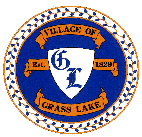 119 North Lake Street, P.O. Box 737Grass Lake, Michigan  49240Phone: 517-522-4550Fax: 517-522-8120“Recipient of the 2017 Governor’s Most Active Community Award”Village of Grass Lake Street Closure & Special Events ApplicationAPPLICANT: Please read all attachments before completing application. Submit completed application to the Village of Grass Lake office. Attach additional information as needed. Application should be completed with check or money order made payable to the Village of Grass Lake Attn:  Village of Grass Lake/ Street Closure PO Box 737 Grass Lake MI  49240 or drop off at the Village Office, 119 N. Lake St. Grass Lake, MI 49240.Name of Event: ____________________________________________________________________________Sponsoring Organization: ____________________________________________________________________Organization Address: _______________________________________________________________________Contact Person: ___________________________________________________________________________Address: _________________________________________________________________________________Contact Phone: ____________________________ Email: __________________________________________Street Name to Close: _______________________________________________________________________From Intersection: ______________________________ To Intersection: ______________________________Closure Date(s): ________________ Beginning Time: ________________ End Time: ___________________Event Description:____________________________________________________________________ _______________________________________________________________________________________________________________________________________________________________________________________________________________________________________Additional Services Requested: ____________________________________________________________________________________________________________________________________________________________________________________________________________________________________________________________________________Hold Harmless Agreement:The undersigned Applicant, who is to be in charge of the use of the premises, is over the age of 18.  In the use of the Events Park facilities, the Applicant shall be responsible for the actions of those in attendance.  The Applicant also agrees to indemnify the Village of Grass Lake,  the Village of Grass Lake DDA, their officers, agents and employees against any property and/or personal loss, damage, and/or liability that may be suffered or incurred by any of the organizations, their officers and employees, and save all organizations harmless against all claims, demands and  causes of action that may be brought against any of the organizations caused by, arising out of, or in any way connected with the use of the Events Park facilities or the exercise of the privilege granted.  The Village of Grass Lake requires proof of Liability Insurance at the applicant’s expense.I have read the regulations covering the use of the Grass Lake Events Park and its facilities and understand that the use of the facility requested must be in accordance with the regulations contained herein.______________________________________________________  	                ______________________________Signature of Applicant/Date						              Phone NumberStreet Closure and Special Events Fee ScheduleServiceFeeXQuantityTotalRoad Closure Electricity Access (outlets on street lights)$40XRoad Closure -Resident/Local Business/Organization Per Day                        ( Includes set up, tear-down, barricades, and detours)$150 XRoad Closure -Non-Resident/Non-Local Business/Organization                                                                                Per Day( Includes set up, tear-down, barricades, and detours)$200XWater Connection (includes hoses)$100 XDumpster$150 XTrash Removal from Event  , includes trash bags                                                                                          (Must be bagged and left in designated location on event grounds)$50 XGenerator Per Day$100XAdditional Labor of DPW Staff, per hour worked$35/hourXAdditional Equipment $30/hourX